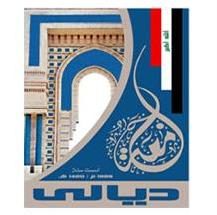 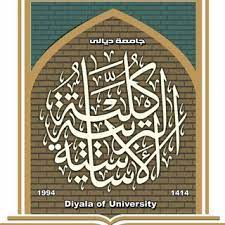 Diyala University     College of Basic EducationEnglish DepartmentThe Academic Description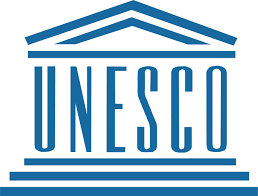 المنهج المقترح لأقسام اللغة الانكليزية /كليات التربية الأساسية للعام 2020/2021المنهج المقترح لأقسام اللغة الانكليزية /كليات التربية الأساسية للعام 2019/20205Semester NoThirdStageDrama-One Act playCourse title3Credit hours3Teaching  hoursCourse objectives :This course aims to:1-give a general idea about English drama focusing on one act play drama.2-differentiate among the kinds of drama depending on (how many acts the play has).3-Study examples of English one act plays .Course objectives :This course aims to:1-give a general idea about English drama focusing on one act play drama.2-differentiate among the kinds of drama depending on (how many acts the play has).3-Study examples of English one act plays .Course description: This course intends to introduce the students to English drama (one act play) and study one English one act playCourse description: This course intends to introduce the students to English drama (one act play) and study one English one act playCourse content: A background to the study of English Drama1-The begging an development of English Drama.2-kinds of drama.3- The elements of drama.4- The one -act play.4-1-Characteristics of the one –Act play 5-Syng'es play "The Riders to the sea"5-1 Life of Synge and his important works.5-2Analysis, thematic concern and major symbols of the play.Course content: A background to the study of English Drama1-The begging an development of English Drama.2-kinds of drama.3- The elements of drama.4- The one -act play.4-1-Characteristics of the one –Act play 5-Syng'es play "The Riders to the sea"5-1 Life of Synge and his important works.5-2Analysis, thematic concern and major symbols of the play.Text books:                                                                                                                                   1- English Drama-early, modern and Elizabethan history and criticism by David Beveington.2-The Pelican Guide to English Literature by Bores Ford.3-Literature-Drama-The Elements of Drama by Laurence Perrine4-Synges Riders to the sea.Text books:                                                                                                                                   1- English Drama-early, modern and Elizabethan history and criticism by David Beveington.2-The Pelican Guide to English Literature by Bores Ford.3-Literature-Drama-The Elements of Drama by Laurence Perrine4-Synges Riders to the sea.Semester No5StageThird Course TitleEssay  Writing Credit Hours2Teaching Hours2Course Objectives:The main goal is to improve the writing skills by giving materials that fit the academic proficiency.The objectives are:To  learn different types of writing such as creative and academic writing.To Build up sentences and how to join them by using transition words.To Build up paragraphs and essays.To familiarize the students with the steps to write essays; starting from getting the idea to write about, then, brainstorming the sub-ideas and start writing the first draft of the essay.Course Objectives:The main goal is to improve the writing skills by giving materials that fit the academic proficiency.The objectives are:To  learn different types of writing such as creative and academic writing.To Build up sentences and how to join them by using transition words.To Build up paragraphs and essays.To familiarize the students with the steps to write essays; starting from getting the idea to write about, then, brainstorming the sub-ideas and start writing the first draft of the essay.Course Description:This course focuses on writing skill and how to support the students with  the ability to write English essays. The quality of writing depends on creativity, content, vocabulary, grammar, and coherence. This will enable students to build up paragraphs and essay based on the steps on how to write them.Course Description:This course focuses on writing skill and how to support the students with  the ability to write English essays. The quality of writing depends on creativity, content, vocabulary, grammar, and coherence. This will enable students to build up paragraphs and essay based on the steps on how to write them.Course Content:1- The sentence:     a-Types.     b-Joining sentence.     c-Tenses.     d-Word order.     e-Common mistakes.2-The essay, building up your essay:     a-Process Analysis Essays.     1-Stimulating ideas.     2-Brainstroming and outing.     3-Developing your ideas.     4-Editing your writing.     5-Putting it all together.Course Content:1- The sentence:     a-Types.     b-Joining sentence.     c-Tenses.     d-Word order.     e-Common mistakes.2-The essay, building up your essay:     a-Process Analysis Essays.     1-Stimulating ideas.     2-Brainstroming and outing.     3-Developing your ideas.     4-Editing your writing.     5-Putting it all together.Textbooks 1-Essay and writing by L.G. Alexander.2-Effective Academic writing (the essay) Jason Davis.Textbooks 1-Essay and writing by L.G. Alexander.2-Effective Academic writing (the essay) Jason Davis.Semester No5StageThird Course TitleGrammarCredit Hours3Teaching Hours3Course Objectives:The main goal is to improve skills of the grammatical rules by giving materials that fit the academic proficiency.Our objectives are:1.To familiarize the students with the main grammatical concepts.Course Objectives:The main goal is to improve skills of the grammatical rules by giving materials that fit the academic proficiency.Our objectives are:1.To familiarize the students with the main grammatical concepts.Course Description: This course enables students to recognize English infinitives and gerunds, and how to use them in the sentences. In addition, it enables students how, where and when to use the English prepositions. Finally, the course helps students to make compound and complex sentences by having “conjunctions.”Course Description: This course enables students to recognize English infinitives and gerunds, and how to use them in the sentences. In addition, it enables students how, where and when to use the English prepositions. Finally, the course helps students to make compound and complex sentences by having “conjunctions.”Course Content:Categories of verbsInfinitivesUnits 60-65 Infinitives & GerundsUnits 66-70 Infinitives & GerundsUnits 71-75 Infinitives & GerundsExam 1Participles (Present & Past Participles).Prepositions Part 1Prepositions Part 2ReviewExam 2Conjunctions Part 1Conjunctions Part 2ReviewFinal ExamCourse Content:Categories of verbsInfinitivesUnits 60-65 Infinitives & GerundsUnits 66-70 Infinitives & GerundsUnits 71-75 Infinitives & GerundsExam 1Participles (Present & Past Participles).Prepositions Part 1Prepositions Part 2ReviewExam 2Conjunctions Part 1Conjunctions Part 2ReviewFinal ExamTextbooks :1-Eastwood, J. (1999). Oxford practice grammar: with answers. Oxford University Press.‏2-University Grammar of English by Randolf QurikTextbooks :1-Eastwood, J. (1999). Oxford practice grammar: with answers. Oxford University Press.‏2-University Grammar of English by Randolf Qurik5Semester NothirdStageLinguisticsCourse title3Credit hours3Teaching  hoursCourse objectives :By the end of this course students are expected to be able to:1-know  the main linguistics concepts like what is language? What is linguistics, the study of language ,language and society ,----etcCourse objectives :By the end of this course students are expected to be able to:1-know  the main linguistics concepts like what is language? What is linguistics, the study of language ,language and society ,----etcCourse description: This course intends to provide the students with general introduction to linguistics and its main concepts.Course description: This course intends to provide the students with general introduction to linguistics and its main concepts.Course content:                                                                                                                1- What is linguistics?2-What is language ?3-The study of language.4-Deciding where to begin.5-Using language.6-Language and Society .7-Language and mind.8-Language and styleCourse content:                                                                                                                1- What is linguistics?2-What is language ?3-The study of language.4-Deciding where to begin.5-Using language.6-Language and Society .7-Language and mind.8-Language and styleText books: Linguistics by Jean Aitchison.Text books: Linguistics by Jean Aitchison.5Semester NoThirdStageResearch WritingCourse title2Credit hours2Teaching  hoursCourse objectives :At the end of this course the students are expected to be familiar with the concepts of the research writing and how to choose a topic, making a rough outline and other research concepts.Course objectives :At the end of this course the students are expected to be familiar with the concepts of the research writing and how to choose a topic, making a rough outline and other research concepts.Course description: This course intendeds to introduce students to the main concepts of research writing focusing on the necessary concepts that are related to research writing.Course description: This course intendeds to introduce students to the main concepts of research writing focusing on the necessary concepts that are related to research writing.Course content:1-what's research paper?2- choosing a topic3-sources of information4-Making a rough outline5-compiling a bibliography.6- evaluating of sources.7-note taking8-writing up the paper9-table of content10-table and illustration 11-Quotations12-Footnotes13-Biblography14-Select bibliography.Course content:1-what's research paper?2- choosing a topic3-sources of information4-Making a rough outline5-compiling a bibliography.6- evaluating of sources.7-note taking8-writing up the paper9-table of content10-table and illustration 11-Quotations12-Footnotes13-Biblography14-Select bibliography.Text books: Writing a Research Paper. by Leister, BText books: Writing a Research Paper. by Leister, B5Semester No.ThirdStageReading ComprehensionCourse title3Credit hours3Teaching hoursCourse objective:1.To provide practice in the writing of complex sentences.2.To provide practice in the comprehending new passages.3.To Provide students with how to understand the meaning of words with other words and phrases..4-To enable the students to think and read critically.Course objective:1.To provide practice in the writing of complex sentences.2.To provide practice in the comprehending new passages.3.To Provide students with how to understand the meaning of words with other words and phrases..4-To enable the students to think and read critically.Course description:To introduce the student gradually to the world of idea and to make him familiar with a wide range of different style of writing. To provide practice in the writing of complex sentences. To continue the student's training in the four skills: listening, speaking, reading and writing.Course description:To introduce the student gradually to the world of idea and to make him familiar with a wide range of different style of writing. To provide practice in the writing of complex sentences. To continue the student's training in the four skills: listening, speaking, reading and writing.Course content:Finding fossil Man ,Comprehension, VocabularySentence key Structure Special DifficultiesSpare that Spider,Comprehension, VocabularySentence key Structure Special Difficulties Matterhorn,Comprehension, VocabularySentence key Structure Special DifficultiesSeeing Hands,Comprehension, VocabularySentence key Structure Special DifficultiesNo room in the Ark,Comprehension, VocabularySentence key Structure Special Difficulties From 'Out of the Air',Comprehension, VocabularySentence key Structure Special DifficultiesThe Sporting Spirit,Comprehension, VocabularySentence key Structure Special DifficultiesCourse content:Finding fossil Man ,Comprehension, VocabularySentence key Structure Special DifficultiesSpare that Spider,Comprehension, VocabularySentence key Structure Special Difficulties Matterhorn,Comprehension, VocabularySentence key Structure Special DifficultiesSeeing Hands,Comprehension, VocabularySentence key Structure Special DifficultiesNo room in the Ark,Comprehension, VocabularySentence key Structure Special Difficulties From 'Out of the Air',Comprehension, VocabularySentence key Structure Special DifficultiesThe Sporting Spirit,Comprehension, VocabularySentence key Structure Special DifficultiesText books:Fluency in English by L.G. AlexanderText books:Fluency in English by L.G. Alexander6Semester NoThirdStageDrama-Full length PlayCourse title3Credit hours3Teaching  hoursCourse objectives :1-It gives a general idea about Shakespeare's life and works.2-Studing one of Shakespeare's works (king Lear)Course objectives :1-It gives a general idea about Shakespeare's life and works.2-Studing one of Shakespeare's works (king Lear)Course description: This course enables the students to have  a general idea about Shakespeare by studying one of his tragedies (King Lear)Course description: This course enables the students to have  a general idea about Shakespeare by studying one of his tragedies (King Lear)Course content: 1-Life and work of Shakespeare2- Shakespeare's Tragedy3-1 Shakespeare's conception o tragedy4- Shakespeare's King Lear. Analysis and comments.Course content: 1-Life and work of Shakespeare2- Shakespeare's Tragedy3-1 Shakespeare's conception o tragedy4- Shakespeare's King Lear. Analysis and comments.Text books:1-The Short Oxford History of English Literature –Second Edition by Andrew Sanders.2-Mastering English Literature by Richard Gill.3- Shakespeare king LearText books:1-The Short Oxford History of English Literature –Second Edition by Andrew Sanders.2-Mastering English Literature by Richard Gill.3- Shakespeare king Lear6Semester NoSemester NoThirdStageStageEssay writingCourse titleCourse title2Credit hoursCredit hours2Teaching  hoursTeaching  hoursCourse objectives :The main goal is to improve the writing skills by giving materials that fit the academic proficiency.The objectives are:Improve essay writing by giving intensive practice.Learn different kinds of essays such as narrative, descriptive, reflective and argumentative, cause-effect, persuasive, and literary essays.Summarize and respond to different kinds of passages.              Paraphrase passages, which is important in writing a summary and response.  Course objectives :The main goal is to improve the writing skills by giving materials that fit the academic proficiency.The objectives are:Improve essay writing by giving intensive practice.Learn different kinds of essays such as narrative, descriptive, reflective and argumentative, cause-effect, persuasive, and literary essays.Summarize and respond to different kinds of passages.              Paraphrase passages, which is important in writing a summary and response.  Course objectives :The main goal is to improve the writing skills by giving materials that fit the academic proficiency.The objectives are:Improve essay writing by giving intensive practice.Learn different kinds of essays such as narrative, descriptive, reflective and argumentative, cause-effect, persuasive, and literary essays.Summarize and respond to different kinds of passages.              Paraphrase passages, which is important in writing a summary and response.  Course description: This course focuses on writing skill and how the students will have the ability to write different kinds of English essays. This course is an intensive one because it focuses on creative writing. Course description: This course focuses on writing skill and how the students will have the ability to write different kinds of English essays. This course is an intensive one because it focuses on creative writing. Course description: This course focuses on writing skill and how the students will have the ability to write different kinds of English essays. This course is an intensive one because it focuses on creative writing. Course content:1-The essay    a-Narrative ,definition, the plan :before the event, the event, After the event1-Exercises (Asking the students to write narrative essay)    b-descriptive essay.        1-Exercises    c-The reflective essay.        1-Exercises    d-The argumentative essay.       1-ExercisesCourse content:1-The essay    a-Narrative ,definition, the plan :before the event, the event, After the event1-Exercises (Asking the students to write narrative essay)    b-descriptive essay.        1-Exercises    c-The reflective essay.        1-Exercises    d-The argumentative essay.       1-ExercisesCourse content:1-The essay    a-Narrative ,definition, the plan :before the event, the event, After the event1-Exercises (Asking the students to write narrative essay)    b-descriptive essay.        1-Exercises    c-The reflective essay.        1-Exercises    d-The argumentative essay.       1-ExercisesText books:1-Essay and letter writing by L.G. Alexander.2-Effictive Academic writing by Jason Davis.Text books:1-Essay and letter writing by L.G. Alexander.2-Effictive Academic writing by Jason Davis.Text books:1-Essay and letter writing by L.G. Alexander.2-Effictive Academic writing by Jason Davis.66Semester NoThird Third StageGrammarGrammarCourse title33Credit hours33Teaching  hoursCourse objectives :The main goal is to improve the skills of the grammatical rules by giving materials that fit the academic proficiency.The objective is:To familiarize the students with the main grammatical topics and giving them the chance to practice them inside the classroom. Course objectives :The main goal is to improve the skills of the grammatical rules by giving materials that fit the academic proficiency.The objective is:To familiarize the students with the main grammatical topics and giving them the chance to practice them inside the classroom. Course objectives :The main goal is to improve the skills of the grammatical rules by giving materials that fit the academic proficiency.The objective is:To familiarize the students with the main grammatical topics and giving them the chance to practice them inside the classroom. Course description: This course enables the students to recognize and practice some  grammatical topics .Course description: This course enables the students to recognize and practice some  grammatical topics .Course description: This course enables the students to recognize and practice some  grammatical topics .Course content:1-Ajuncts.2-Disajuncts.3-Counjuncts.4-Coordination and apposition.5-Relative clauses .6-Linking words.7-Modals verbs.Course content:1-Ajuncts.2-Disajuncts.3-Counjuncts.4-Coordination and apposition.5-Relative clauses .6-Linking words.7-Modals verbs.Course content:1-Ajuncts.2-Disajuncts.3-Counjuncts.4-Coordination and apposition.5-Relative clauses .6-Linking words.7-Modals verbs.Text books:Oxford Practice Grammar by John Estawood.University  Grammar of English by Randolf  Quirk.Text books:Oxford Practice Grammar by John Estawood.University  Grammar of English by Randolf  Quirk.Text books:Oxford Practice Grammar by John Estawood.University  Grammar of English by Randolf  Quirk.6Semester NoThirdStageLinguisticsCourse title3Credit hours3Teaching  hoursCourse objectives :By the end of this course the students are expected to be able to:1-know about the origins of language animal and human language and other linguistics concepts like.2-Morphology3-Syntax4-Semantics5-Pragmatics6-Discourse analysisCourse objectives :By the end of this course the students are expected to be able to:1-know about the origins of language animal and human language and other linguistics concepts like.2-Morphology3-Syntax4-Semantics5-Pragmatics6-Discourse analysisCourse description: This course intends to provide the students  with the  introductions about the above mentioned linguistic concepts.Course description: This course intends to provide the students  with the  introductions about the above mentioned linguistic concepts.Course content:1- The origins of language.2-Animal and human language.3-Morphology.3-Syntax5-Semantics.6-Pragmatics.7-Discourse analysisCourse content:1- The origins of language.2-Animal and human language.3-Morphology.3-Syntax5-Semantics.6-Pragmatics.7-Discourse analysisText books: The study of language. by George YuleText books: The study of language. by George Yule6Semester No.ThirdStageReading ComprehensionCourse title3Credit hours3Teaching hoursCourse objective:1.To provide practice in the writing of complex sentences.2.To provide practice in the comprehension of new passages.3.Provide students with how to understand the meaning of words with other words and phrases..4-To enable the students to think and read critically. Course objective:1.To provide practice in the writing of complex sentences.2.To provide practice in the comprehension of new passages.3.Provide students with how to understand the meaning of words with other words and phrases..4-To enable the students to think and read critically. Course description:To introduce the student gradually to the world of idea and to make him familiar with a wide range of different style of writing.To provide practice in the writing of complex sentences.To continue the student's training in the four skills: listening, speaking, reading and writing.Course description:To introduce the student gradually to the world of idea and to make him familiar with a wide range of different style of writing.To provide practice in the writing of complex sentences.To continue the student's training in the four skills: listening, speaking, reading and writing.Course content:Education, Comprehension, VocabularySentence + Structure + Special DifficultiesCuriosities of Animals life, Comprehension, VocabularySentence + Structure + Special DifficultiesThought in the Wilderness, Comprehension, +VocabularySentence + Structure + Special DifficultiesSpies in Britain, Comprehension, Vocabulary, Structures + Special DifficultiesThe Language of Hollywood, Comprehension, VocabularyThe Paragraph + Structure + Special DifficultiesThames Water, Comprehension, VocabularyThe Paragraph + Structure + Special DifficultiesHow to Grow Old, Comprehension + Vocabulary+ The Paragraph + Structure + Special DifficultiesThe Consumer Society and Law, Comprehension + Vocabulary+ The Paragraph + Structure + Special DifficultiesCourse content:Education, Comprehension, VocabularySentence + Structure + Special DifficultiesCuriosities of Animals life, Comprehension, VocabularySentence + Structure + Special DifficultiesThought in the Wilderness, Comprehension, +VocabularySentence + Structure + Special DifficultiesSpies in Britain, Comprehension, Vocabulary, Structures + Special DifficultiesThe Language of Hollywood, Comprehension, VocabularyThe Paragraph + Structure + Special DifficultiesThames Water, Comprehension, VocabularyThe Paragraph + Structure + Special DifficultiesHow to Grow Old, Comprehension + Vocabulary+ The Paragraph + Structure + Special DifficultiesThe Consumer Society and Law, Comprehension + Vocabulary+ The Paragraph + Structure + Special DifficultiesText books:Fluency in English by L.G. AlexanderText books:Fluency in English by L.G. Alexander6Semester NoThirdStageTranslation Course title3Credit hours3Teaching  hoursCourse objectives :By the end of the term ,students should have :1.Become aware about some theoretical concepts of translation.2.become aware of translation as a separate discipline.3.Have been able to render effective and accurate translation from English to Arabic and vice verse.  Course objectives :By the end of the term ,students should have :1.Become aware about some theoretical concepts of translation.2.become aware of translation as a separate discipline.3.Have been able to render effective and accurate translation from English to Arabic and vice verse.  Course description: This course offers the students the opportunity to familiarize themselves with the most important theoretical translation concepts.Course description: This course offers the students the opportunity to familiarize themselves with the most important theoretical translation concepts.Course content:1- Definition of translation.2-Translation as process and product.3-Source language and Target language .4-Translation and interpretation.5-The qualities of a translator.6-Princibles of translation.7-Literal and  non- literal translation(similarities and differences).8-Translation of paragraphs .9-Difficulties and problems faced by students in translation .Course content:1- Definition of translation.2-Translation as process and product.3-Source language and Target language .4-Translation and interpretation.5-The qualities of a translator.6-Princibles of translation.7-Literal and  non- literal translation(similarities and differences).8-Translation of paragraphs .9-Difficulties and problems faced by students in translation .Text books:Translation  manual ,level 1,by M.M. Enani.Translation with reference to English and Arabic :A practical Guide by Fraghal and shunnag.Principle of Translation by Youel Aziz.Text books:Translation  manual ,level 1,by M.M. Enani.Translation with reference to English and Arabic :A practical Guide by Fraghal and shunnag.Principle of Translation by Youel Aziz.